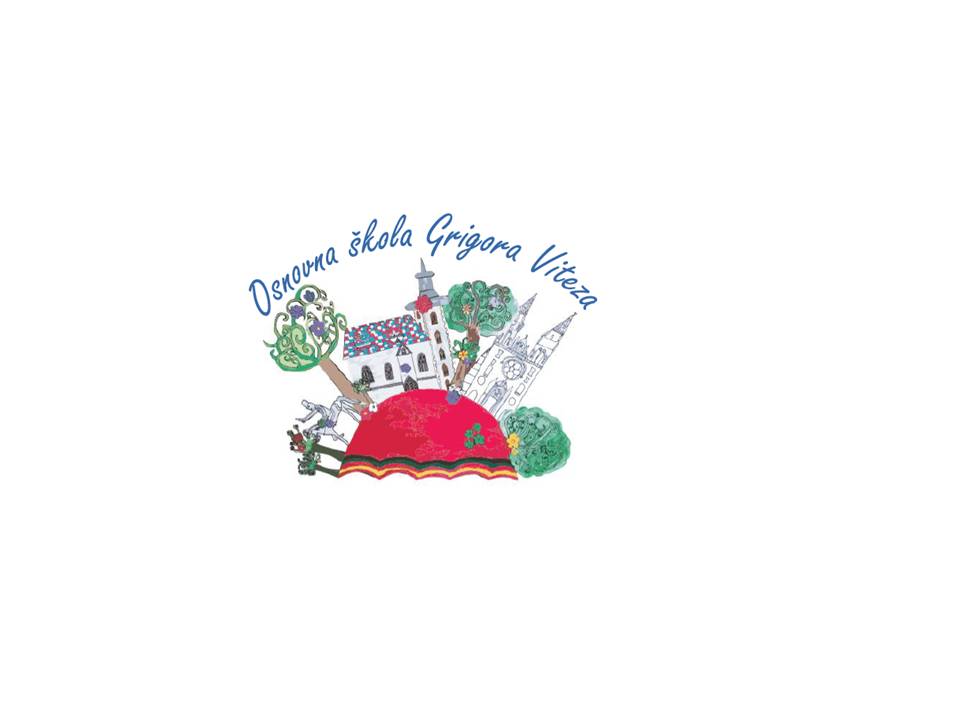 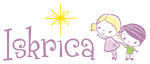 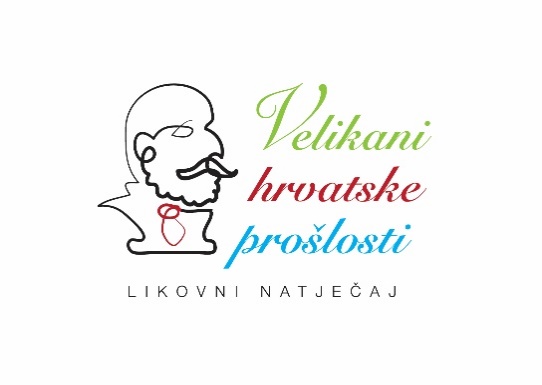 Likovni natječaj„Velikani hrvatske prošlosti“Prijava: 13.11.2019.g.Mjesto: ZagrebOrganizatori: Osnovna škola Grigora Viteza i Dječji vrtić „Iskrica“url:http://os-gviteza-zg.skole.hr/vijestihttp://www.vrtic-iskrica.zagreb.hr/„Sreća mora doći. Sunce na nebu skrivaju oblacii javljaju olujama da i ljudi strepe, ali (…)sunce je tamo iza oblaka! Ono mora izaći na čistinu.Mora, samo čekaj i vjeruj da dolazi…“(Ulomak iz romana „Plameni inkvizitori“ )                                                    Marija Jurić Zagorka           Likovni natječaj „Velikani hrvatske prošlosti“ ima za cilj kroz likovne tehnike osvijestiti i pokrenuti kreativnost djeteta, nudeći mu pravo na znanja i doživljaj prošlosti svoga naroda, te pravo na stvaranje stava i osobne vizije osjećaja nacionalne pripadnosti i pripadanje kulturnoj civilizacijskoj jedinstvenosti. Također, uz slobodno odabran likovni sadržaj, cilj je razvijati sposobnost prikazivanja i izražavanja ljudskoga lika u vidu portreta.           Motiv ovogodišnjeg, četvrtog po redu natječaja, jedna je od najčitanijih hrvatskih književnica, Marija Jurić Zagorka, a natječaj je predviđen za individualni rad djece vrtićke i rane školske dobi (1. – 4. razreda osnovne škole). Želja nam je da autori ovogodišnjih radova otkriju kemijsku olovku kao izazov u kreativnome likovnom izražavanju, te istraže brojne mogućnosti nastanka likovnoga djela spomenutim likovno - tehničkim sredstvom..                      Simbol borbe za ženska prava i pravdu     općenito, književnica i prva hrvatska novinarka Marija Jurić Zagorka, rođena je 2. ožujka 1873. godine u selu Negovec kraj Vrbovca. Svojim je književnim i novinarskim radom pomicala granice, a zbog svoje je izražene osobnosti i talenta bila ispred svoga vremena. Usprkos izuzetno teškome djetinjstvu ispunjenome traumama koje je doživljavala od najbližih, odmalena se isticala svojom inteligencijom i smislom za pisanje. Svoje je vještine i sposobnosti usavršavala školovanjem u Varaždinu i Zagrebu. Zagorkin spisateljski talent i rad ubrzo je prepoznao biskup Josip Juraj Strossmayer koji je nagovara na pisanje romana, te ona ubrzo započinje s pisanjem romana namijenjenih široj publici, u kojima isprepliće ljubavne priče s elementima nacionalne povijesti. Uz pisanje romana aktivno se bavila politikom i ženskim pitanjima izvještavajući o političkim zbivanjima kao dopisnica iz Budimpešte i Beča. Bila je urednica prvoga časopisa namijenjenoga ženama „Ženski list“ koji je izlazio od 1925. do 1938. godine, a kasnije i časopisa „Hrvatica“. Revolt prema društveno političkim zbivanjima utkala je u sva svoja književna djela. 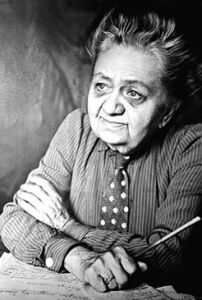 „Valja cijeniti svaku i najsitniju žrtvu, svaku najmanju pobjedu i u neznatnim stvarima. Mnogo malih, sitnih pobjeda stvara jednu veliku kao što opeka stvara veliku zgradu.“,dio je teksta iz Zagorkina romana „Gordana“, kojim je hrvatska književnica možda najbolje opisala svoj iznimno težak životni put koji završava 4. prosinca 1957. godine, kada je pokopana na zagrebačkome groblju Mirogoj, u arkadama, uz mnoge druge zaslužne građane.                            Ovogodišnji likovni natječaj „Velikani hrvatske prošlosti“  traje do 13. studenoga 2019.g., a odabrani pristigli radovi bit će izloženi u Osnovnoj školi Grigora Viteza u Zagrebu, Kruge 46 i Dječjem vrtiću „Iskrica“, Kruge 3 u Zagrebu, od 3. prosinca 2019. godine, do kraja siječnja 2020. godine.          Rezultati natječaja, kao i nadnevak svečane podjele priznanja, nagrada i pohvalnica, bit će objavljeni na mrežnim stranicama Dječjeg vrtića „Iskrica“ i Osnovne škole Grigora Viteza, do 25. studenoga 2019.godine.
         Djeca u dječjim vrtićima, kao i učenici u osnovnim školama, sa svojim će mentorima istražiti rad i djelo književnice Marije Jurić Zagorke i njenu važnost  za hrvatsku književnost. Djeca će vizualizirati njezin lik i prenijeti ga, u vidu portreta,  na papir, u skladu s vlastitim doživljajem.           Pristigli radovi bit će podijeljeni u pet kategorija:Djeca vrtićke dobiUčenice/učenici od 1. do 4. razreda osnovne školeDjeca vrtićke dobi s teškoćamaUčenice/učenici od 1. do 4. razreda osnovne škole s teškoćamaPolaznici hrvatske nastave u inozemstvu (djeca vrtićke i rane školske dobi (1. – 4. razreda osnovne škole))                    Stručno povjerenstvo odabrat će najuspješnije radove koji će biti javno izloženi. Od izloženih će radova biti odabrana tri najuspješnija u svakoj od  kategorija, čiji će autori i mentori biti prigodno nagrađeni i pohvaljeni na svečanosti otvorenja izložbe, 3. prosinca 2019.g.  Uz izložbu radova i završetak natječaja bit će tiskan i katalog s posebno uspješnim ostvarenjima.Predispozicije natječaja:
Rad treba biti na formatu do 35 cm x 30 cm i izrađen tehnikom kemijske olovke. Na poleđini rada obvezno treba zalijepiti priložen i čitkim slovima popunjen obrazac sa sljedećim podatcima:ime, prezime autorice/autora,dob autorice/autora,razredni odjel,ime i prezime mentorice/mentora,telefonski broj mentorice/mentora,kategoriju ( 1., 2., 3., 4. ili 5.),naziv i adresu ustanove,telefonski broj i e-mail adresu ustanoveRadovi koji neće imati priložen i čitko popunjen obrazac na poleđini, kao i oni koji neće biti u skladu s propozicijama natječaja, bit će izuzeti iz odabira. Pristigli radovi neće biti vraćeni autorima, ni mentorima.Sve radove potrebno je, do naznačenoga nadnevka, poslati  na sljedeće adrese: OŠ Grigora Viteza, Kruge 46, 10 000 Zagreb (za kategorije 2.,4. i 5.),DV Iskrica, Kruge 3, 10 000 Zagreb (za kategorije 1.,3. i 5.),s naznakom: Za natječaj „Velikani hrvatske prošlosti“.Roditelji ili skrbnici autora likovnih radova obvezni su učiteljima/mentorima dati pisanu suglasnost o javnome objavljivanju likovnoga rada i podataka o autoru (imena, prezimena, škole koju polazi i godišta). Podaci će biti objavljeni na mrežnim stranicama organizatora natječaja i u tiskanome katalogu likovnoga natječaja.        Prijašnjih godine razveselili ste nas brojnim pristiglim radovima koje smo danima pregledavali i divili im se. S nestrpljenjem očekujemo mnoštvo vaših kreativnih uradaka, posebice zbog ovogodišnje neuobičajene likovne tehnike, kemijske olovke. Izrazite svoj doživljaj naše poznate književnice, istražujte, maštajte i uživajte u stvaranju. Organizatori natječaja PRIJAVNI OBRAZACnatječaj “Velikani hrvatske prošlosti“KATEGORIJA 1., 2., 3., 4., 5. (obvezno zaokružiti)Ime i prezime autora/autorice: .........................................................................Dob: ............................Razredni odjel: ............................................Ime i prezime mentorice/mentora:.....................................................................Telefonski broj mentorice/mentora:....................................................Naziv ustanove:............................................................................................Adresa ustanove:.........................................................................................e-mail adresa ustanove: ............................................................................Telefonski broj ustanove: ..........................................................................Napomena: Izrezati i zalijepiti na poleđinu likovnog uratka čitko popunjen prijavni obrazac.SUGLASNOSTnatječaj “Velikani hrvatske prošlosti“Suglasna/suglasan sam da osobni podatci moga djeteta _____________________________________________________________(ime i prezime djeteta)autora likovnoga rada na natječaju „Velikani hrvatke prošlosti“, budu, u svrhu objavljivanja rezultata likovnoga natječaja, javno objavljeni na mrežnim stranicama organizatora natječaja i u tiskanome katalogu likovnoga natječaja. Podatci koji će biti objavljeni (ime, prezime, dob djeteta, škola/vrtić koju polazi) bit će korišteni u svrhu objavljivanja rezultata natječaja i promocije autora nagrađenih/pohvaljenih radova. Potpis roditelja/skrbnika: ___________________________________________Organizatori likovnoga natječaja „Velikani hrvatske prošlosti“-  DV „Iskrica“, Zagreb- OŠ Grigora Viteza, Zagreb